Статья 1. Общие положения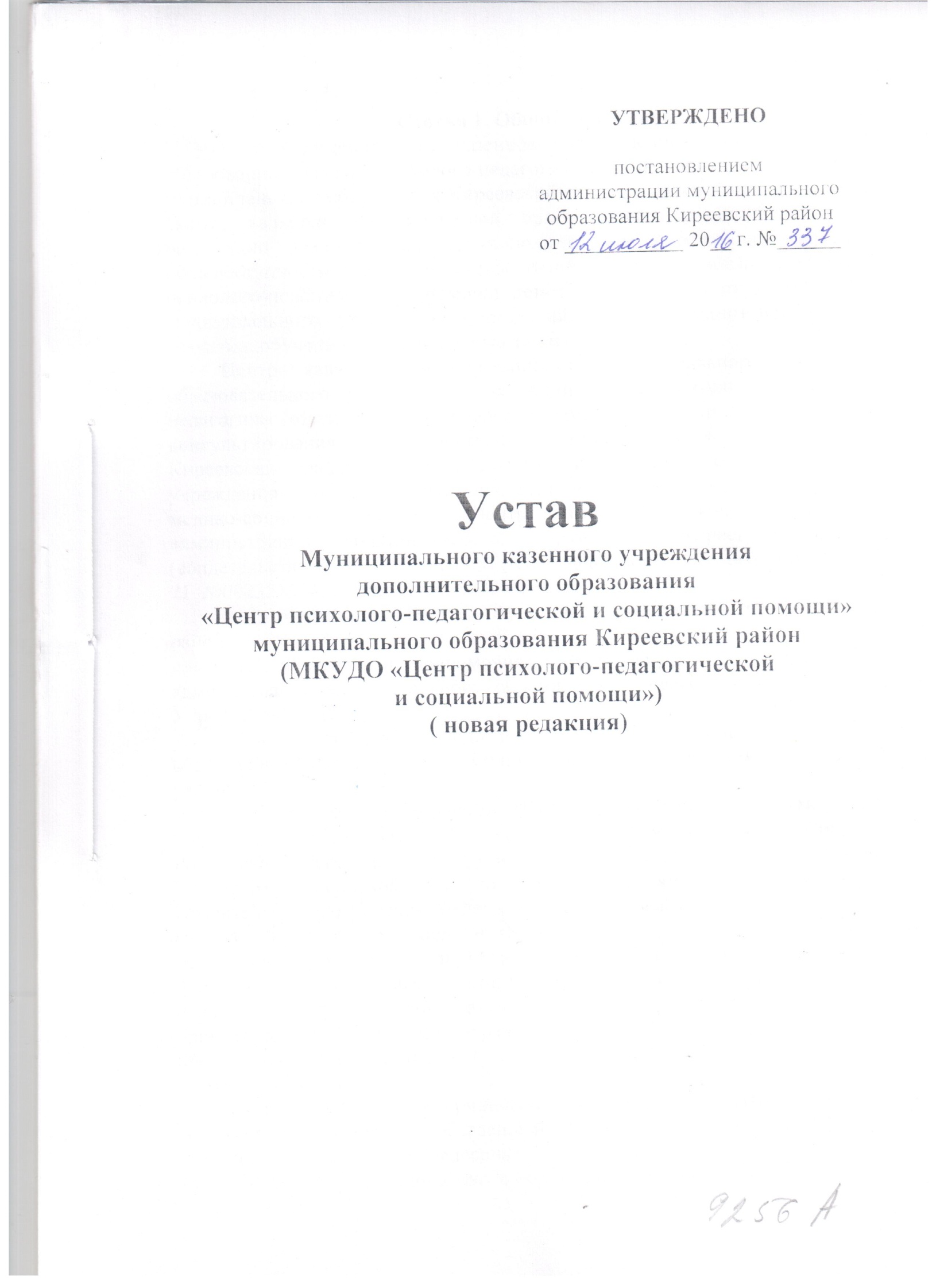 Муниципальное казенное учреждение дополнительного образования «Центр психолого-педагогической и социальной помощи» муниципального образования Киреевский район, в дальнейшем именуемое Центр, является некоммерческой организацией, созданной в целях реализации права граждан на дополнительное образование, гарантии общедоступности и бесплатности дополнительного образования, оказания психолого-педагогической помощи детям и подросткам от 3 до 18 лет муниципального образования Киреевский район, имеющим проблемы в развитии, обучении, социальной адаптации.Центр является правопреемником Муниципального казенного образовательного учреждения для детей, нуждающихся в психолого-педагогической и медико-социальной помощи, «Центр диагностики и консультирования» администрации муниципального образования Киреевский район, Муниципального бюджетного образовательного учреждения для детей, нуждающихся в психолого-педагогической и медико-социальной помощи, «Центр диагностики и консультирования» администрации муниципального образования Киреевский район (свидетельство о государственной регистрации юридического лица: серия 71  №002321514;  серия 71  №002229738).Учредитель Центра – муниципальное образование Киреевский район. Функции и полномочия Учредителя Центра осуществляет администрация муниципального образования Киреевский район (далее- Учредитель).Центр является подведомственной организацией комитета по образованию администрации муниципального образования Киреевский район.В своей деятельности Центр руководствуется Конституцией Российской Федерации,  Федеральным законом «Об образовании в Российской Федерации» и другими федеральными законами, указами Президента Российской Федерации, постановлениями и распоряжениями Правительства Российской Федерации, нормативными  правовыми актами федеральных органов исполнительной власти, регламентирующими деятельность в сфере дополнительного образования, законами и нормативными правовыми актами Тульской области, нормативными правовыми актами муниципального образования Киреевский район;  правилами  и  нормами охраны труда,  техники безопасности и противопожарной защиты, а также настоящим Уставом и локальными правовыми актами Центра.Центр является юридическим лицом, имеет печати, штампы со своим наименованием, собственный лицевой счет, открываемый в территориальном органе Федерального казначейства, финансовом органе Тульской области (муниципального образования Киреевский район). Полное наименование юридического лица – Муниципальное казенное учреждение дополнительного образования «Центр психолого-педагогической и социальной помощи» муниципального образования Киреевский район, сокращенное наименование юридического лица – МКУДО «Центр психолого-педагогической и социальной помощи».Организационно-правовая форма Центра – муниципальное казенное учреждение. Тип образовательной организации, к которому Центр относится, - организация дополнительного образования.1.7. Юридический и фактический адрес Центра: 301260, РФ, Тульская область, город Киреевск, улица Октябрьская, дом 56.1.8. Центр не имеет филиалов или представительств. Структурные подразделения Центра (при их наличии) не являются юридическими лицами и действуют на основании Устава Центра и положения о соответствующем структурном подразделении, утвержденного директором Центра.1.9. Права юридического лица у Центра в части ведения финансово-хозяйственной деятельности, предусмотренной егоУставом и направленной на подготовку образовательного процесса, возникают с момента регистрации Центра.1.10. Деятельность  Центра  основывается на принципах   демократии,   гуманизма, общедоступности,    приоритета общечеловеческих     ценностей,    жизни и  здоровья человека, гражданственности, свободного развития личности, автономности и светского характера образования.1.11. Центр вправе вести консультационную, просветительскую деятельность, деятельность в сфере охраны здоровья граждан и иную не противоречащую целям создания Центра деятельность. 1.12. Право на образовательную деятельность возникает у Центра со дня выдачи ему лицензии. Центр проходит лицензирование согласно действующему законодательству.1.13. В Центре должно быть предусмотрено место для приёма пищи с соответствующими условиями.1.14. Центр вправе в установленном порядке образовывать образовательные объединения (ассоциации и союзы), в том числе с участием учреждений, предприятий и общественных организаций (объединений).1.15. Центр на договорной основе и при наличии соответствующей лицензии может открывать свои объединения и осуществлять образовательную деятельность в других образовательных организациях, предприятиях и организациях.Центр также оказывает помощь организациям, осуществляющим образовательную деятельность, по вопросам реализации основных общеобразовательных программ, обучения и воспитания обучающихся, в том числе осуществляет психолого-педагогическое сопровождение реализации основных общеобразовательных программ, оказывает методическую помощь организациям, осуществляющим образовательную деятельность, включая помощь в разработке образовательных программ, индивидуальных учебных планов, выборе оптимальных методов обучения и воспитания обучающихся, испытывающих трудности в освоении основных общеобразовательных программ, выявлении и устранении потенциальных препятствий к обучению, а также осуществляет мониторинг эффективности оказываемой организациями, осуществляющими образовательную деятельность, психолого-педагогической и социальной помощи детям, испытывающим трудности в освоении основных общеобразовательных программ, развитии и социальной адаптации.1.16. Центр имеет право на осуществление экспериментальной, инновационной, научной и (или) творческой деятельности в сфере образования в соответствии с Федеральным законом «Об образовании в Российской Федерации».1.17. Центр имеет право на проведение выставок, конференций, семинаров, культурно-массовых, спортивных мероприятий в соответствии с целями своей деятельности.1.18.  Центр вправе осуществлять образовательную деятельность за счет средств физических и (или) юридических лиц по договорам об оказании платных образовательных услуг. Платные образовательные услуги представляют собой осуществление образовательной деятельности по заданиям и за счет средств физических и (или) юридических лиц по договорам об оказании платных образовательных услуг. Доход от оказания платных образовательных услуг поступает в бюджет муниципального образования Киреевский район. Платные образовательные услуги не могут быть оказаны Центром вместо образовательной деятельности, финансовое обеспечение которой осуществляется за счет бюджетных ассигнований бюджетов различных уровней. Средства, полученные Центром при оказании таких платных образовательных услуг, возвращаются оплатившим эти услуги лицам.Платные образовательные услуги оказываются Центром в порядке, установленном Правительством Российской Федерации.1.19. В Центре привлечение обучающихся без их согласия и несовершеннолетних обучающихся без согласия их родителей (законных представителей) к труду, не предусмотренному образовательной программой, запрещается.1.20. В Центре принуждение обучающихся к вступлению в общественные объединения, в том числе в политические партии, а также принудительное привлечение их к деятельности этих объединений и участию в агитационных кампаниях и политических акциях не допускается.1.21. Дисциплина в Центре поддерживается на основе уважения человеческого достоинства обучающихся, педагогических работников. Применение физического и (или) психического насилия по отношению к обучающимся не допускается.1.22. На базе Центра по решению Комитета по образованию администрации муниципального образования Киреевский район создается и действует территориальная психолого-медико-педагогическая комиссия (ПМПК). ПМПК выявляет детей, имеющих отклонения в развитии или поведении, проводит их комплексное обследование и готовит рекомендации по оказанию им психолого-медико-педагогической помощи и определению форм дальнейшего обучения и воспитания. Деятельность ПМПК регламентируется действующими законодательными и нормативными актами, решениями Учредителя, приказами Комитета по образованию администрации муниципального образования Киреевский район и принятыми в соответствии с ними локальными актами Центра.1.23. Центр работает в режиме пятидневной недели. Конкретный режим работы  Центра устанавливается его локальными актами.Статья 2. Предмет и цель деятельности Центра2.1. Основной целью деятельности Центра является реализация дополнительных образовательных программ и дополнительных образовательных услуг в интересах всестороннего удовлетворения образовательных потребностей граждан, общества, государства.2.2. Предметом деятельности Центра является образовательная и иная деятельность, направленная на достижение целей создания Центра.2.2.1  Основные виды экономической деятельности Центра:дополнительное образование детей.2.2.2. Виды иной экономической деятельности Центра:приносящая доход деятельность, предусмотренная Уставом.2.3. Основными задачами деятельности Центра являются:обеспечение необходимых условий для личностного развития, укрепления здоровья, профессионального самоопределения и творческого труда детей;адаптация их к жизни в обществе;          оказание помощи детям, испытывающим трудности в усвоении образовательных программ;осуществление индивидуально-ориентированной педагогической, психологической, социальной и юридической помощи детям;оказание помощи общеобразовательным учреждениям по вопросам обучения и воспитания детей с проблемами школьной и социальной адаптации.2.4. Перечень образовательных услуг по реализации образовательных программ, оказываемых Центром:реализация дополнительных общеобразовательных программ – дополнительных общеразвивающих программ.Центр при наличии соответствующей лицензии имеет право осуществлять образовательную деятельность по дополнительным общеобразовательным программам социально-педагогической направленности.Статья 3. Организация и осуществление образовательной деятельности по дополнительным общеобразовательным программам3.1. Образовательная деятельность Центра по дополнительным общеобразовательным программам должна быть направлена на:создание и обеспечение необходимых условий для личностного развития, укрепление здоровья, профессионального самоопределения учащихся;социализацию и адаптацию учащихся к жизни в обществе;удовлетворение иных образовательных потребностей и интересов учащихся, не противоречащих законодательству Российской Федерации, осуществляемых за пределами федеральных государственных образовательных стандартов и федеральных государственных требований.3.2. Основными направлениями деятельности Центра являются:организация образовательной деятельности по дополнительным общеразвивающим программам в соответствии с возрастными и индивидуальными особенностями детей, состоянием их соматического и психического здоровья;оказание психолого-педагогической и социальной помощи, включающей психолого-педагогическое консультирование обучающихся, их родителей (законных представителей) и педагогических работников; коррекционно-развивающие и компенсирующие занятия с обучающимися, логопедическую помощь обучающимся; комплекс реабилитационных мероприятий; помощь обучающимся в профориентации, получении профессии и социальной адаптации.3.3. Содержание дополнительных общеразвивающих программ и сроки обучения  по ним определяются образовательной программой, разработанной и утвержденной Центром. 3.4. Центр организует образовательный процесс по  дополнительным общеобразовательным программам в соответствии с индивидуальными учебными планами в объединениях, сформированных в группы учащихся одного возраста или разных возрастных категорий (разновозрастные группы), а также индивидуально.3.5. Допускается сочетание различных форм получения образования и форм обучения.Формы обучения по дополнительным общеобразовательным программам определяются Центром самостоятельно, если иное не установлено законодательством Российской Федерации.3.6. Количество учащихся в группе, их возрастные категории, а также продолжительность учебных занятий в группе определяются локальным нормативным актом Центра.3.7. Дополнительные общеобразовательные программы реализуются Центром как самостоятельно, так и посредством сетевых форм их реализации.3.8. При реализации дополнительных общеобразовательных программ используются различные образовательные технологии, в том числе дистанционные образовательные технологии, электронное обучение.3.9.Использование при реализации дополнительных общеобразовательных программ методов и средств обучения и воспитания, образовательных технологий, наносящих вред физическому или психическому здоровью учащихся, запрещается.3.10. Психолого-педагогическая и социальная помощь оказывается в Центре детям на основании заявления или согласия в письменной форме их родителей (законных представителей).3.11. Центр ежегодно обновляет дополнительные общеобразовательные программы с учетом развития науки, техники, культуры, экономики, технологий и социальной сферы.3.12. В Центре дополнительное образование осуществляется на русском языке.3.13. Расписание занятий в Центре составляется для создания наиболее благоприятного режима труда и отдыха учащихся администрацией Центра по представлению педагогических работников с учетом пожеланий учащихся, родителей (законных представителей) несовершеннолетних учащихся и возрастных особенностей учащихся.3.14. При реализации дополнительных общеобразовательных программ Центр может организовывать и проводить массовые мероприятия, создавать необходимые условия для совместного труда и (или) отдыха учащихся, родителей (законных представителей).3.15. При реализации дополнительных общеобразовательных программ могут предусматриваться как аудиторные, так и внеаудиторные (самостоятельные) занятия, которые проводятся по группам или индивидуально.3.16. Для учащихся с ограниченными возможностями здоровья, детей-инвалидов, инвалидов Центр организует образовательный процесс по дополнительным общеобразовательным программам с учетом особенностей психофизического развития указанных категорий учащихся.Центр создает специальные условия, без которых невозможно или затруднено освоение дополнительных общеобразовательных программ указанными категориями учащихся в соответствии с заключением психолого-медико-педагогической комиссии и индивидуальной программой реабилитации ребенка-инвалида и инвалида.Статья 4. Прием граждан в Центр4.1. Прием на обучение в Центр проводится на принципах равных условий приема для всех поступающих, за исключением лиц, которым в соответствии с Федеральным законом «Об образовании в Российской Федерации» предоставлены особые права (преимущества) при приеме на обучение. Прием на обучение по дополнительным образовательным программам, а также на места с оплатой стоимости обучения физическими и (или) юридическими лицами проводится на условиях, определяемых локальными нормативными актами Центра в соответствии с законодательством Российской Федерации.4.2. Правила приема в Центр устанавливаются Центром в части, не урегулированной законодательством об образовании, самостоятельно. 4.3. В приеме в Центр может быть отказано только по причине отсутствия в нем свободных мест, за исключением случаев, предусмотренных Федеральным законом «Об образовании в Российской Федерации». 4.4. С целью оформления и регламентации отношений Центра и родителями (законными представителями) несовершеннолетнего лица, зачисляемого на обучение, заключается в простой письменной форме соответствующий договор об образовании. 4.4.1. В договоре об образовании должны быть указаны основные характеристики образования, в том числе вид, уровень и (или) направленность образовательной программы (часть образовательной программы определенных уровня, вида и (или) направленности), форма обучения, срок освоения образовательной программы (продолжительность обучения).4.4.2. В договоре об образовании, заключаемом при приеме на обучение за счет средств физического и (или) юридического лица (далее - договор об оказании платных образовательных услуг), указываются полная стоимость платных образовательных услуг и порядок их оплаты. Увеличение стоимости платных образовательных услуг после заключения такого договора не допускается, за исключением увеличения стоимости указанных услуг с учетом уровня инфляции, предусмотренного основными характеристиками федерального бюджета на очередной финансовый год и плановый период.4.4.3. Сведения, указанные в договоре об оказании платных образовательных услуг, должны соответствовать информации, размещенной на официальном сайте Центра в сети «Интернет» на дату заключения договора.Центр вправе снизить стоимость платных образовательных услуг по договору об оказании платных образовательных услуг с учетом покрытия недостающей стоимости платных образовательных услуг за счет собственных средств Центра, в том числе средств, полученных от приносящей доход деятельности, добровольных пожертвований и целевых взносов физических и (или) юридических лиц. Основания и порядок снижения стоимости платных образовательных услуг устанавливаются локальным нормативным актом и доводятся до сведения обучающихся.4.4.4. Договор об образовании не может содержать условия, которые ограничивают права лиц, имеющих право на получение образования определенных уровня и направленности и подавших заявления о приеме на обучение (далее - поступающие), и обучающихся или снижают уровень предоставления им гарантий по сравнению с условиями, установленными законодательством об образовании. Если условия, ограничивающие права поступающих и обучающихся или снижающие уровень предоставления им гарантий, включены в договор, такие условия не подлежат применению.4.5. При приеме в Центр запрещается взимание каких-либо вступительных взносов для нужд Центра. Привлечение дополнительных внебюджетных средств возможно только в добровольном порядке в соответствии с действующим законодательством.4.6. При приеме  гражданина  в  Центр  последний   обязан ознакомить  его и (или) его родителей  (законных  представителей)  с Уставом, лицензией на осуществление образовательной деятельности, образовательными программами и другими документами, регламентирующими организацию и осуществление образовательной деятельности, права и обязанности обучающихся. Статья 5. Компетенция Учредителя, компетенция и ответственность Центра      5.1. Компетенция учредителя:5.1.1. осуществление в отношении Центра бюджетных полномочий, установленных действующим законодательством, в том числе утверждение бюджетной сметы;5.1.2. принятие решения об изменении типа, ликвидации, реорганизации Центра в порядке, установленном законодательством Российской Федерации, нормативно-правовыми актами муниципального образования Киреевский район; 5.1.3. оказание содействия Центру в решении вопросов содержания и развития материально-технической базы;      5.1.4. получение ежегодного отчета Центра о поступлении и расходовании материально-финансовых ресурсов, а также отчета о результатах самообследования;      5.1.5. назначение и увольнение руководителя Центра в соответствии с действующим законодательством и нормативно-правовыми актами органов местного самоуправления муниципального образования Киреевский район, в том числе на основе конкурсных процедур, заключение и прекращение с ним трудового договора в порядке, установленном Трудовым кодексом Российской Федерации, установление руководителю размеров бюджетных надбавок, доплат, премий;      5.1.6. определение группы оплаты труда для Центра на основе объемных показателей в соответствии с действующими нормативно-правовыми актами муниципального образования Киреевский район;5.1.7. рассмотрение обращений граждан, организаций по вопросам деятельности Центра и принятие по ним решений в соответствии со своей компетенцией;5.1.8. решение вопроса о комплектовании в Центре групп с наполняемостью менее нормативной при наличии необходимых средств и условий;5.1.9. пересмотр размеров финансового обеспечения деятельности Центра на следующий период при уменьшении наполняемости (количества) групп Центра;5.1.10. приостановление приносящей доход деятельности Центра, если она идет в ущерб образовательной деятельности, предусмотренной Уставом Центра, до решения суда по этому вопросу;5.1.11. утверждение Устава Центра, изменений в Устав (новой редакции Устава);5.1.12. согласование программы развития Центра;5.1.13. определение порядка составления и утверждения отчета о результатах деятельности Центра;5.1.14. осуществление контроля за деятельностью Центра в установленном порядке;5.1.15. закрепление объектов права собственности (здания, сооружения, имущество, оборудование, а также другое необходимое имущество потребительского, социального, культурного и иного назначения) за Центром на праве оперативного управления;5.1.16. изъятие объектов права собственности из оперативного управления Центра;5.1.17. закрепление (прекращение) права постоянного бессрочного пользования земельным участком за Центром;5.1.18. контроль использования закрепленного имущества, земельного участка, условий аренды зданий, имущества;5.1.19. определение порядка составления и утверждения отчета об использовании закрепленного за Центром муниципального имущества;5.1.20. согласование сдачи в аренду недвижимого имущества и движимого имущества, закрепленного за Центром или приобретенного Центром за счет средств, выделенных ему Учредителем на приобретение такого имущества.5.2. Компетенция Центра:  5.2.1. разработка и принятие правил внутреннего распорядка обучающихся, правил внутреннего трудового распорядка, иных локальных нормативных актов;материально-техническое обеспечение образовательной деятельности, оборудование помещений в соответствии с государственными и местными нормами и требованиями, в том числе в соответствии с федеральными государственными образовательными стандартами, федеральными государственными требованиями, образовательными стандартами;предоставление Учредителю и общественности ежегодного отчета о поступлении и расходовании финансовых и материальных средств, а также отчета о результатах самообследования;установление штатного расписания, если иное не предусмотрено нормативными правовыми актами Российской Федерации;прием на работу работников, заключение с ними и расторжение трудовых договоров, если иное не установлено Федеральным законом «Об образовании в Российской Федерации», распределение должностных обязанностей, создание условий и организация дополнительного профессионального образования работников;разработка и утверждение образовательных программ Центра;разработка и утверждение по согласованию с Учредителем программы развития Центра, если иное не установлено Федеральным законом «Об образовании в Российской Федерации»;прием обучающихся в Центр;индивидуальный учет результатов освоения обучающимися образовательных программ, а также хранение в архивах информации об этих результатах на бумажных и (или) электронных носителях;использование и совершенствование методов обучения и воспитания, образовательных технологий, электронного обучения; проведение самообследования, обеспечение функционирования внутренней системы оценки качества образования;создание необходимых условий для охраны и укрепления здоровья обучающихся и работников Центра;создание условий для занятия обучающимися физической культурой и спортом;содействие деятельности общественных объединений обучающихся, родителей (законных представителей) несовершеннолетних обучающихся, осуществляемой в Центре и не запрещенной законодательством Российской Федерации;организация научно-методической работы, в том числе организация и проведение научных и методических конференций, семинаров;обеспечение создания и ведения официального сайта Центра в сети «Интернет»;иные вопросы в соответствии с законодательством Российской Федерации.5.3. Центр обязан осуществлять свою деятельность в соответствии с законодательством об образовании, в том числе:5.3.1. обеспечивать реализацию в полном объеме образовательных программ, соответствие качества подготовки обучающихся установленным требованиям, соответствие применяемых форм, средств, методов обучения и воспитания возрастным, психофизическим особенностям, склонностям, способностям, интересам и потребностям обучающихся;5.3.2. создавать безопасные условия обучения, воспитания обучающихся, присмотра и ухода за обучающимися, их содержания в соответствии с установленными нормами, обеспечивающими жизнь и здоровье обучающихся, работников образовательной организации;5.3.3. соблюдать права и свободы обучающихся, родителей (законных представителей) несовершеннолетних обучающихся, работников Центра.5.4. Центр проводит работу по профилактике безнадзорности и правонарушений несовершеннолетних в соответствии с действующим законодательством:5.4.1. оказывает социально-психологическую и педагогическую помощь несовершеннолетним с ограниченными возможностями здоровья и (или) отклонениями в поведении либо несовершеннолетним, имеющим проблемы в обучении;5.4.2. выявляет несовершеннолетних, находящихся в социально опасном положении;5.4.3. выявляет семьи, находящиеся в социально опасном положении, и оказывает им помощь в обучении и воспитании детей;5.4.4. осуществляет меры по реализации программ и методик, направленных на формирование законопослушного поведения несовершеннолетних.5.5. Центр несет ответственность в установленном законодательством Российской Федерации порядке за невыполнение или ненадлежащее выполнение функций, отнесенных к его компетенции, за реализацию не в полном объеме образовательных программ, в соответствии с учебным планом, качество образования своих выпускников, а также за жизнь и здоровье обучающихся, работников образовательной организации. За нарушение или незаконное ограничение права на образование и предусмотренных законодательством об образовании прав и свобод обучающихся, родителей (законных представителей) несовершеннолетних обучающихся, нарушение требований к организации и осуществлению образовательной деятельности Центр и его должностные лица несут административную ответственность в соответствии с Кодексом Российской Федерации об административных правонарушениях.5.6. Права, обязанности и ответственность работников Центра, включая педагогических работников, инженерно-технических, административно-хозяйственных, производственных, учебно-вспомогательных, медицинских и иных работников, осуществляющих вспомогательные функции, определяются трудовыми договорами, правилами внутреннего трудового распорядка, должностными инструкциями  в соответствии с действующим законодательством и Уставом Центра.5.7. Центр формирует открытые и общедоступные информационные ресурсы, содержащие информацию о ее деятельности, и обеспечивает доступ к таким ресурсам посредством размещения их в информационно-телекоммуникационных сетях, в том числе на официальном сайте Центра в сети «Интернет».5.8. Центр обеспечивает в установленном порядке открытость и доступность информации и копий документов, иной информации, которая размещается, опубликовывается по решению Центра и (или) размещение, опубликование которых является обязательным в соответствии с законодательством Российской Федерации.5.9. Центр ведет бухгалтерский учет и статистическую отчетность в порядке, установленном законодательством Российской Федерации. 5.10. Центр предоставляет информацию о своей деятельности органам государственной статистики и налоговым органам, Учредителю и иным лицам в соответствии с законодательством Российской Федерации и Уставом Центра.Статья 6. Управление Центром6.1. Управление Центром осуществляется в соответствии с законодательством Российской Федерации на основе сочетания принципов единоначалия и коллегиальности. 6.2. Единоличным исполнительным органом Центра является директор, который осуществляет текущее руководство деятельностью Центра.6.3. В Центре формируются коллегиальные органы управления: общее собрание работников, педагогический совет, родительский комитет. Коллегиальные органы управления могут представлять интересы Центра в следующих пределах: представлять интересы Центра перед любыми лицами и в любых формах, не противоречащих закону, в том числе обращаться в органы государственной власти, органы местного самоуправления с заявлениями, предложениями, жалобами; защищать права и законные интересы Центра всеми допустимыми законом способами, в том числе в судах. Коллегиальные органы управления не вправе совершать сделки от имени Центра.6.4. Срок полномочий указанных коллегиальных органов управления неопределенный. 6.5. Основными формами участия работников в управлении Центром являются:учет мнения представительного органа работников в случаях, предусмотренных Трудовым кодексом РФ, коллективным договором;проведение представительным органом работников консультаций с работодателем по вопросам принятия локальных нормативных актов;получение от работодателя информации по вопросам, непосредственно затрагивающим интересы работников;обсуждение с работодателем вопросов о работе Центра, внесение предложений по ее совершенствованию;обсуждение представительным органом работников планов социально-экономического развития Центра;участие в разработке и принятии коллективных договоров;иные формы, определенные Трудовым кодексом РФ, иными федеральными законами, Уставом Центра, коллективным договором, локальными нормативными актами.6.6. Полномочия работников Центра осуществляются общим собранием работников. Общее собрание работников считается правомочным, если на нем присутствует не менее двух третей списочного состава работников Центра. Общее собрание работников дополнительно к основным формам участия работников в управлении Центром имеет право:обсуждать и принимать коллективный договор, правила внутреннего трудового распорядка;обсуждать поведение или отдельные поступки работников Центра;представлять работников Центра к награждению, в том числе отраслевыми и государственными наградами.6.7. Коллегиальным органом управления Центра для рассмотрения основных вопросов образовательного процесса является педагогический совет, который действует на основании Устава Центра и соответствующего положения, утверждаемого директором Центра.6.7.1. Педагогический совет выполняет следующие функции:принимает образовательные программы, программу развития, план работы Центра на учебный год;принимает решения по любым вопросам, касающимся содержания и структуры образования, индивидуальных учебных планов, ускоренного курса обучения, экспертизы рабочих программ;заслушивает информацию и отчеты работников Центра по вопросам образования обучающихся, включая сообщения о проверке соблюдения санитарно-гигиенического режима в Центре, об охране труда, здоровья и жизни обучающихся.6.7.2. Членами педагогического совета являются все педагогические работники Центра, директор Центра и его заместители (при наличии). 6.7.3. Педагогический совет работает по плану, являющемуся составной частью годового плана работы Центра.6.7.4. Решение педагогического совета считается правомочным, если на нем присутствует не менее двух третей списочного состава. 6.7.5. Педагогический совет обязан обеспечить выполнение плана работы, соответствие принятых решений законодательству РФ об образовании, о защите прав детства, принятие конкретных решений по каждому рассматриваемому вопросу, с указанием ответственных лиц и сроков исполнения.6.7.6. Организацию выполнения решений педагогического совета осуществляет директор Центра и ответственные лица, указанные в решении. Результаты этой работы сообщаются членам педагогического совета на последующих заседаниях.6.7.7. Председателем педагогического совета является директор Центра. Директор Центра своим приказом назначает секретаря педагогического совета.6.7.8. Заседания педагогического совета проводятся в соответствии с планом работы Центра, но не реже четырех раз в течение учебного года.6.7.9. Заседания педагогического совета протоколируются. Протоколы подписываются председателем педагогического совета и секретарем. Книга протоколов заседаний педагогического совета хранится в делах Центра 50 лет.6.8. В Центре создается и действует родительский комитет.6.8.1. Родительский  комитет является органом самоуправления Центра.6.8.2. деятельность родительского комитета регулируется положением, утверждаемым директором Центра, и не может противоречить действующему законодательству, настоящему Уставу.6.8.3. Функции родительского комитета Центра:содействует  обеспечению оптимальных условий для организации образовательного процесса;содействует улучшению условий труда педагогических и других работников Центра;оказывает содействие в проведении мероприятий Центра;рассматривает обращения в свой адрес;работает в тесном контакте с администрацией и педагогическим коллективом Центра;6.8.4. В состав родительского комитета входят представители родителей (законных представителей) обучающихся, которые избираются  ежегодно на родительском собрании в начале учебного года.6.8.5. Решения родительского комитета  являются рекомендательными.6.9. Комиссия по урегулированию споров между участниками образовательных отношений создается в целях урегулирования разногласий между участниками образовательных отношений по вопросам реализации права на образование, в том числе в случаях возникновения конфликта интересов педагогического работника, применения локальных нормативных актов, обжалования решений о применении к обучающимся дисциплинарного взыскания; 6.9.1. Комиссия по урегулированию споров между участниками образовательных отношений создается в Центре из равного числа представителей родителей (законных представителей) несовершеннолетних обучающихся, работников Центра.6.9.2. Решение комиссии по урегулированию споров между участниками образовательных отношений является обязательным для всех участников образовательных отношений в Центре и подлежит исполнению в сроки, предусмотренные указанным решением.6.9.3. Решение комиссии по урегулированию споров между участниками образовательных отношений может быть обжаловано в установленном законодательством Российской Федерации порядке.6.9.4. Порядок создания, организации работы, принятия решений комиссией по урегулированию споров между участниками образовательных отношений и их исполнения устанавливается локальным нормативным актом, который принимается с учетом мнения советов обучающихся, советов родителей (законных представителей) несовершеннолетних обучающихся (при наличии таких советов), а также представительных органов работников Центра.6.10. Непосредственное руководство Центром осуществляет прошедший соответствующую аттестацию директор, назначенный Учредителем, в том числе по итогам конкурсных процедур, предшествующих назначению.6.10.1. Директор Центра имеет право на:представление Центра как юридического лица во всех инстанциях без доверенности;распоряжение имуществом и материальными ценностями Центра на праве оперативного управления;подбор, прием на работу и расстановку кадров, увольнение и перевод сотрудников с одной должности на другую в соответствии со статьями Трудового кодекса РФ;определение штатного расписания в пределах выделенного фонда заработной платы;установление должностных окладов, надбавок и доплат работникам в пределах имеющихся средств в соответствии с локальными актами Центра и действующим законодательством;утверждение локальных актов, регламентирующих деятельность Центра, в том числе издание приказов;распределение совместно с представительным органом работников педагогической нагрузки;контроль за деятельностью работников Центра;назначение председателей методических объединений;решение других вопросов текущей деятельности, не отнесенных к компетенции коллегиальных органов управления Центра и Учредителя.6.10.2. Директор Центра несет ответственность за руководство образовательной, научной, воспитательной работой и организационно-хозяйственной деятельностью Центра. Директор Центра обеспечивает соблюдение в учреждении законодательства об охране труда. Директор Центра несет полную ответственность за жизнь, здоровье и благополучие обучающихся Центра во время учебного процесса, а также во время проведения Центром массовых мероприятий.6.10.3. Конкретные права и обязанности директора Центра, его компетенция в области управления Центром определяются трудовым договором и должностной инструкцией в соответствии с законодательством и Уставом Центра.6.11. Центр принимает локальные нормативные акты по основным вопросам организации и осуществления образовательной деятельности, в том числе регламентирующие правила приема обучающихся, режим занятий обучающихся, формы, порядок и основания перевода, отчисления и восстановления обучающихся, порядок оформления возникновения, приостановления и прекращения отношений между образовательной организацией и обучающимися и (или) родителями (законными представителями) несовершеннолетних обучающихся.6.11.1. При принятии локальных нормативных актов, затрагивающих права обучающихся и работников Центра, учитывается мнение советов обучающихся, советов родителей (законных представителей) несовершеннолетних обучающихся (при наличии таких советов), а также в порядке и в случаях, которые предусмотрены трудовым законодательством, представительных органов работников (при наличии таких представительных органов).6.11.2. Нормы локальных нормативных актов, ухудшающие положение обучающихся или работников Центра по сравнению с установленным законодательством об образовании, трудовым законодательством положением либо принятые с нарушением установленного порядка, не применяются и подлежат отмене Центром.6.11.3. Локальными актами, регламентирующими деятельность Центра, являются приказы, положения, правила, инструкции и другие акты.Локальные акты Центра не могут противоречить законодательству Российской Федерации и его Уставу.Статья 7. Финансово-хозяйственная деятельность7.1. Источниками формирования имущества Центра являются:средства, выделяемые из бюджета муниципального образования Киреевский район согласно утвержденной бюджетной смете, в том числе на выполнение муниципального задания (в случае его установления);имущество, закрепленное за Центром на праве оперативного управления;добровольные имущественные пожертвования;доходы, полученные от приносящей доход деятельности;другие, не запрещенные законом, поступления.7.2 Центр владеет, пользуется  и распоряжается  закрепленным за ним на праве оперативного управления имуществом в пределах, установленных законом и договором о закреплении имущества на праве оперативного управления, в соответствии с целями своей деятельности, назначением этого имущества.7.3. Центр обязан эффективно использовать имущество, закрепленное за ним на праве оперативного управления, обеспечивая его сохранность, надлежащий учет, и не допускать ухудшения его технического состояния, за исключением случаев, связанных с нормальным износом и форс-мажорными обстоятельствами, осуществлять текущий и капитальный ремонт имущества, нести риск случайной гибели, порчи имущества. 7.4. Центр не вправе отчуждать или иным образом распоряжаться закрепленным за ним на праве оперативного управления имуществом без согласия Учредителя и собственника имущества. 7.5.  В случае сдачи в аренду и по решению Учредителя недвижимого имущества, закрепленного за Центром или приобретенного Центром за счет средств, выделенных ему Учредителем на приобретение такого имущества, финансовое обеспечение содержания такого имущества Учредителем не осуществляется.7.6. Центр самостоятельно осуществляет финансово-хозяйственную деятельность в пределах, установленных законодательством РФ и Уставом. При этом Центр не вправе совершать сделки, последствиями которых является отчуждение  или обременение  муниципального имущества. 7.7. Финансовое обеспечение деятельности Центра осуществляется за счет средств соответствующего бюджета бюджетной системы Российской Федерации и на основании бюджетной сметы.7.8. Заключение и оплата Центром муниципальных контрактов, иных договоров, подлежащих исполнению за счет бюджетных средств, производятся от имени муниципального образования Киреевский район в пределах доведенных Центру лимитов бюджетных обязательств, если иное не установлено Бюджетным кодексом РФ, и с учетом принятых и неисполненных обязательств.7.9. В случае уменьшения Центру как получателю бюджетных средств главным распорядителем (распорядителем) бюджетных средств ранее доведенных лимитов бюджетных обязательств, приводящего к невозможности исполнения Центром бюджетных обязательств, вытекающих из заключенных им муниципальных контрактов, иных договоров, Центр должен обеспечить согласование в соответствии с законодательством Российской Федерации о размещении заказов для муниципальных нужд новых условий по цене и (или) количеству (объемам) товаров (работ, услуг) муниципальных контрактов, иных договоров.Сторона муниципального контракта, иного договора вправе потребовать от Центра возмещения только фактически понесенного ущерба, непосредственно обусловленного изменением условий муниципального контракта, иного договора.7.10. При недостаточности лимитов бюджетных обязательств, доведенных Центру для исполнения его денежных обязательств, по таким обязательствам от имени муниципального образования отвечает орган местной администрации, осуществляющий бюджетные полномочия главного распорядителя бюджетных средств, в ведении которого находится Центр.7.11. Центр может осуществлять приносящую доход деятельность, предусмотренную Уставом постольку, поскольку это служит достижению целей, ради которых он создан, и соответствует указанным целям. Осуществление приносящей доход деятельности Центром допускается, если это не противоречит федеральным законам. 7.11.1. К приносящей доход деятельности Центра относится оказание платных образовательных услуг – реализация дополнительных общеобразовательных программ, финансовое обеспечение которых не осуществляется за счет средств бюджетов различных уровней.Право Центра осуществлять деятельность, на занятие которой необходимо получение лицензии, возникает с момента получения такой лицензии или в указанный в ней срок и прекращается по истечении срока ее действия, если иное не установлено законом или иными правовыми актами.7.11.2. Учредитель вправе приостановить приносящую доходы деятельность Центра, если она идет в ущерб деятельности, финансируемой Учредителем и предусмотренной Уставом, до решения суда по этому вопросу. 7.11.3. Доходы, полученные от приносящей доход деятельности, поступают в доход бюджета муниципального образования Киреевский район.7.11.4. Учредитель имеет право распределить бюджетные ассигнования Центру с учетом доходов от приносящей доход деятельности, осуществляемой Центром, зачисленных в бюджет муниципального образования Киреевский район.7.12. Привлечение Центром дополнительных средств (за счет предоставления платных дополнительных образовательных и иных предусмотренных Уставом услуг, а также за счет добровольных пожертвований и целевых взносов физических и (или) юридических лиц, в том числе иностранных граждан и (или) иностранных юридических лиц) не влечет за собой снижение абсолютных размеров финансового обеспечения его деятельности за счет средств Учредителя.7.13. Центр и закрепленные за ним на правах оперативного управления объекты приватизации не подлежат.7.14. Центр не вправе:выступать учредителем (участником) юридических лиц;предоставлять и получать кредиты (займы), приобретать ценные бумаги;совершать сделки, возможным последствием которых является отчуждение или обременение имущества, закрепленного за ним на праве оперативного управления. Субсидии и бюджетные кредиты Центру не предоставляются.7.15. Имущество Центра отражается на его самостоятельном балансе и учитывается в Едином реестре муниципального имущества муниципального образования Киреевский район в установленном порядке.7.16. Центр обязан вести бухгалтерский учет, предоставлять бухгалтерскую отчетность в порядке, установленном действующим законодательством.7.17. Финансовое обеспечение деятельности Центра осуществляется с учетом расходов на содержание недвижимого имущества, закрепленного за Центром или приобретенного Центром за счет средств, выделенных ему Учредителем на приобретение такого имущества, расходов на уплату налогов, в качестве объекта налогообложения по которым признается соответствующее имущество, в том числе земельные участки.Статья 8. Реорганизация и ликвидация Центра8.1. Центр может быть реорганизован в иную некоммерческую образовательную организацию в порядке, предусмотренном Гражданским кодексом РФ, Федеральным законом «О некоммерческих организациях» и другими федеральными законами, с учетом особенностей, предусмотренных законодательством об образовании. Принятие решения о реорганизации Центра и проведение реорганизации Центра, если иное не установлено актом Правительства РФ, осуществляются в порядке, установленном администрацией муниципального образования Киреевский район. 8.2. Центр может быть ликвидирован на основании и в порядке, которые предусмотрены Гражданским кодексом РФ, Федеральным законом «О некоммерческих организациях» и другими федеральными законами, с учетом особенностей, предусмотренных законодательством об образовании. Принятие решения о ликвидации Центра и проведение ликвидации Центра осуществляются в порядке, установленном администрацией муниципального образования Киреевский район. 8.3. В случае реорганизации, ликвидации Центра Учредитель обеспечивает соблюдение законных прав обучающихся и работников Центра.8.4. При ликвидации Центра денежные средства и иные объекты собственности за вычетом платежей по покрытию обязательств Центра направляются Учредителем на цели развития образования.Статья 9. Порядок внесения изменений в настоящий Устав 9.1. Изменения, дополнения в настоящий Устав, новая редакция 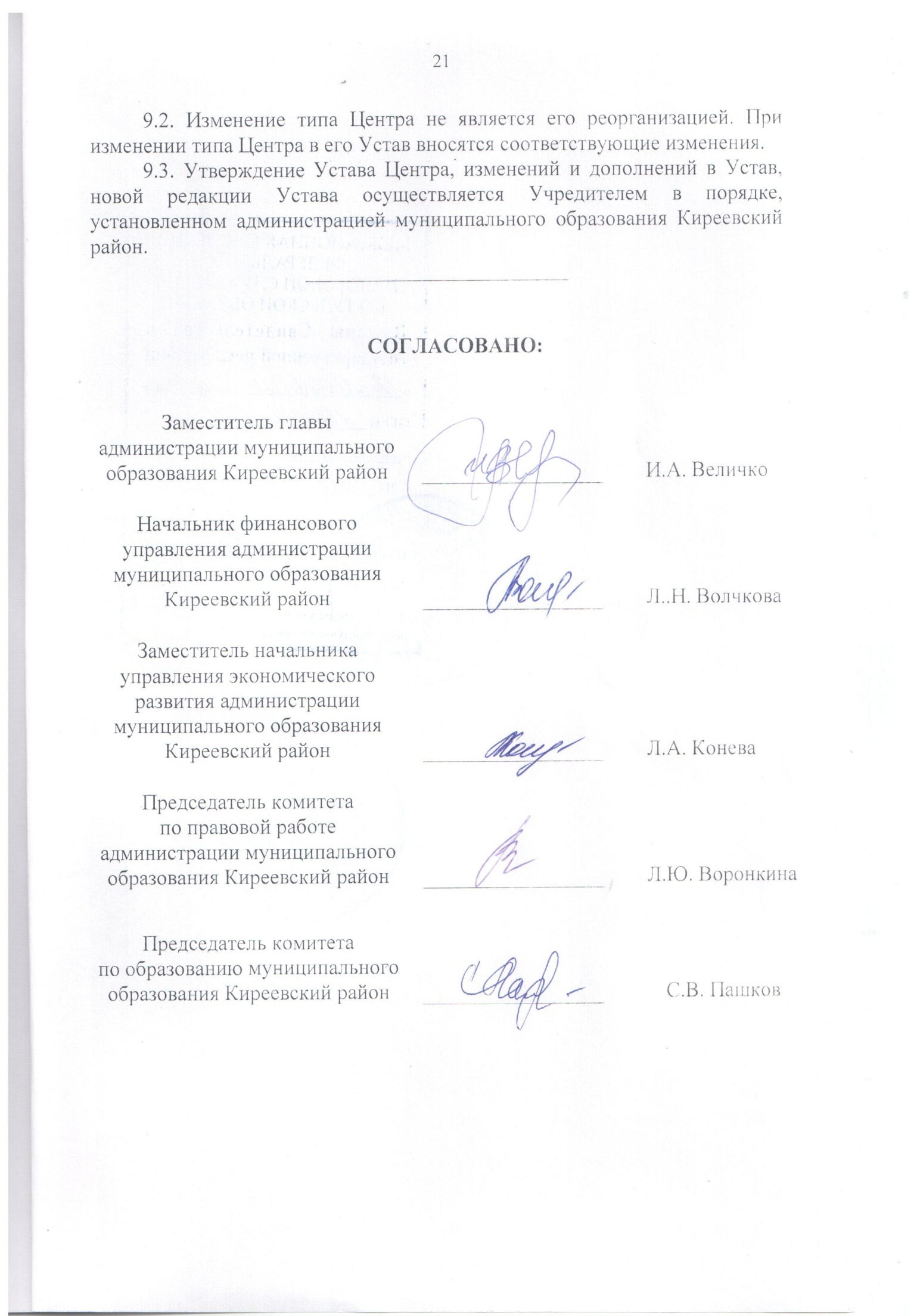 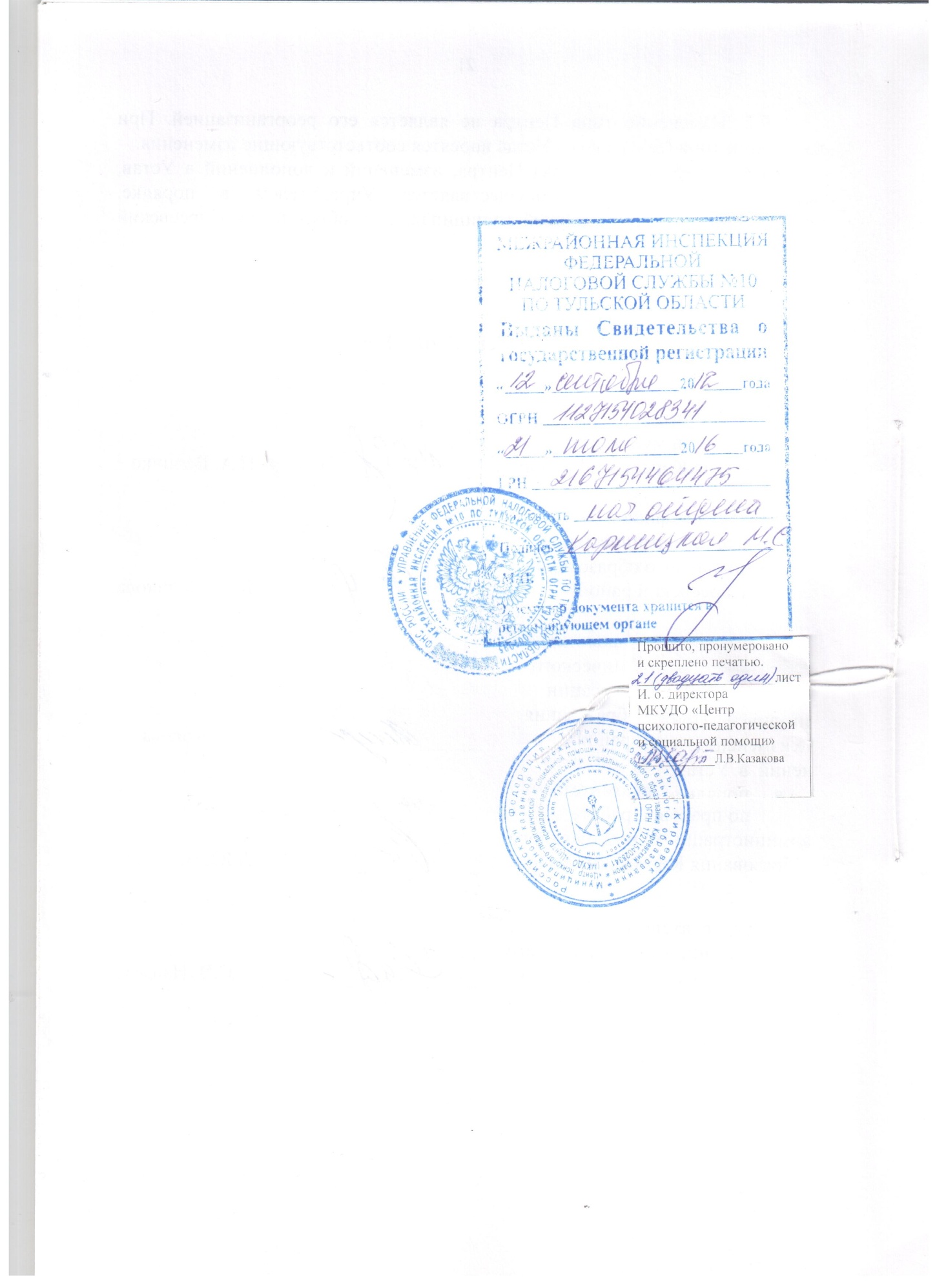 